Контрольная работа по теме « Россия в мире»1 вариантЧасть А.А1. Какое утверждение о географическом положении России является верным?1) Протяженность территории с севера на юг больше, чем с запада на восток.2) Территория России с запада омывается водами Тихого океана.3) На юго-востоке граница проходит по реке Амур.4) На западе граница проходит по реке Днепр.А2. На границе, с каким из перечисленных государств расположена крайняя восточная точка России?1) Япония;                   2) США;                       3) Норвегия;                 4) Финляндия.А3. Какое море обозначено на карте России буквой А?1) Берингово;       2) Охотское;             3) Южно-Китайское;                4) Японское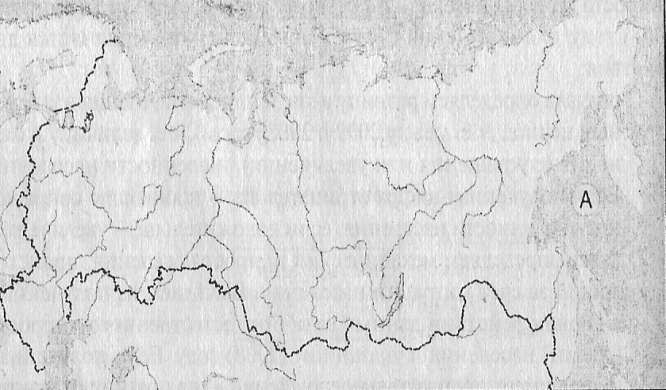 А4. С каким из перечисленных государств Россия граничит по суше?1) Армения;                       2) Швеция;                       3) Япония;                          4) ЛатвияА5.Самая протяженная сухопутная граница у Росси с А6.Часть территории государства, окруженная другими государствами, называетсяА7.По реке Амур Россия граничит сЧастьВ.В1.Установите соответствие между каждым из природных ресурсов и видом, к которому он относится.           ПРИРОДНЫЕ                                             ВИДЫ ПРИРОДНЫХ           РЕСУРСЫ                                                            РЕСУРСОВ          1) торф                                              А) неисчерпаемые                                                             2) энергия Солнца                          Б) исчерпаемые возобновимые          3)золото                                           В) исчерпаемые невозобновимые          4) лесныеВ2. Сколько времени, с учетом декретного, будет в Ростове-на-Дону (II часовой пояс), когда в Лондоне 15 часов?В3. Определите, когда по московскому времени должен совершить посадку самолет в Краснодаре (II часовой пояс), вылетевший из Якутска (VIII часовой пояс) в 12 часов по местному времени, если расчетное время полета составляет 9 часов.Контрольная работа по теме «Россия в мире»2 вариантЧасть А.А1. Крайней восточной материковой точкой  России является мыс:1) Дежнева;             2) Флигели;               3) Челюскин;                    4) ЛопаткаА2. С каким из перечисленных европейских государств Россия имеет самую небольшую по протяженности сухопутную границу?1) Норвегия;          2) Украина;                  3) Белоруссия;                  4) ФинляндияА3. Какое из перечисленных морей России относится к бассейну  Атлантического океана?1) Белое;                2) Черное;                    3) Берингово;                  4) КарскоеА4.Какое утверждение о географическом положении России является верным?1) Крайняя северная точка страны находится на полуострове Ямал.2) Площадь территории страны превышает 20 млн. км2 3) Россия омывается морями четырех океанов.4) Крайняя восточная точка страны находится на Чукотском полуострове.А5.К бассейну Северного Ледовитого океана относится:1) Карское море;               2) Черное море;               3) Охотское море;              4) Каспийское мореА6.С какими государствами Россия имеет только морскую границу А7.Что представляет собой Калининградская область, которая окружена Польшей и Литвой, но имеет выход в Балтийское море?  А8.На севере у  России один незамерзающий портЧастьВ.В1. Установите соответствие между каждым из природных ресурсов и видом, к которому он относится.           ПРИРОДНЫЕ                                             ВИДЫ ПРИРОДНЫХ           РЕСУРСЫ                                                            РЕСУРСОВ1) полиметаллические руды                      А) неисчерпаемые2) космические                                            Б) исчерпаемые возобновимые3) водные                                                     в) исчерпаемые невозобновимые4) нефтьВ2.Определите, когда по московскому времени должен совершить посадку самолет в Москве (II часовой пояс), вылетевший из Хабаровска (IX часовой пояс) в 8 часов по местному времени, если расчетное время полета составляет 8 часов.